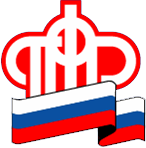 Пресс-релизОб индексации социальных пенсий с 01.04.2020С 1 апреля 2020 года размеры социальных пенсий и пенсий по государственному обеспечению более 11 тысяч ямальских пенсионеров проиндексированы на 6,1 процента с учетом темпов роста прожиточного минимума пенсионера в Российской Федерации за прошедший год.Увеличение пенсий ожидает получателей пенсий по государственному пенсионному обеспечению, которые назначаются военнослужащим, участникам Великой Отечественной войны, гражданам награжденным знаком «Жителю блокадного Ленинграда», пострадавшим от радиации и нетрудоспособным членам семьи погибших (умерших) военнослужащих и чернобыльцев.К получателям социальных пенсий относятся те граждане, которые не заработали право на страховую пенсию по старости. Ее получают мужчины в 70 лет, женщины - в 65 лет. Кроме того, социальная пенсия назначается тем, кто потерял кормильца, круглым сиротам, инвалидам, детям - инвалидам и детям - «подкидышам».По предварительным данным средний размер социальной пенсии на Ямале составит более 13 200 рублей. Например, размер пенсии ребенку-инвалиду составит 20 181,96 руб., инвалиду 2 группы - 8409,23 руб., инвалиду 3 группы - 7147,91 руб.Индексация будет проведена пенсионерам независимо от факта работы, за исключением лиц, которые получают социальную пенсию как малочисленные народы Севера, а также лиц, достигших возраста 70 лет мужчины и 65 женщины, получающих социальную пенсию по старости. 